Geplante Termine für 2018DatumMonatTagAnlass12.JanuarFreitagNeujahrsempfang im Foyer der Stadthalle HockenheimAufbau ab 17 Uhr, Präsentation der Vereine ab 18 Uhr17.FebruarSamstagMesse für verstorbene Mitglieder beider KonfessionenIn Hockenheim: Kirche St. Georg - 18.oo Uhr20.FebruarDienstagGemeinsamer Vortrag mit der VHS Thema: Lothringen. Keimzelle EuropasRef.: Herr PottWoche der Städtepartnerschaft:14./15.AprilSa / SoStädtepartnerschaft in Hockenheim18.MaiFreitagWeinprobe im Pumpwerk, Beginn 19.30hMit Käse und Baguette  -   Ref.: Klaus HeidrichAnmeldung bis 14. Mai bei Christa Greif, Tel. 06205 - 757412.MaiSamstag"Hockenheimer Mai"  -  StraßenfestStand mit "Madeleines" dem Spezialgebäck aus Commercy02./03. JuniSa / SoRadtouristik in Commercy (RTF)Zusammen mit dem Triathlon-Verein Hockenheim09./10.JuniSa / SoFamilientreffen in den Nordvogesen:-  in Valff -  "Hôtel au soleil" und in "Dambach la Ville"-  Anmeldeschluss bis Mitte April  bei Christa Greif, Tel. - 757422./23.SeptemberSa / So"Treffen der beiden Freundeskreise in Commercy 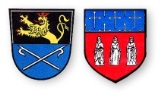  Samstag: unterirdische Festung in Verdun (warme Kleidung 7°C) Sonntag:  Sektkellerei "Claire de Lorraine" +  Essen in Void Anmeldung bei Christa Greif, Tel. 06205 - 757412.OktoberFreitagMitgliederversammlung mit Neuwahlen im 19 Uhr imGasthaus "Zur Pfalz", Schulstrasse+ Antrag auf Satzungsänderung+ Antrag auf Erhöhung des MitgliedsbeitragesOktoberDienstagGemeinsamer Vortrag mit der VHS Thema:                            Ref.: 10.NovemberSamstagGemeinsame Präsidiumssitzung in Oeting - AbordnungSitzungsbeginn 10.30 Uhr - Mme. Novak17.NovemberSamstagBeaujolais – Abend in der ZehntscheuneAnmeldung bei Christa Greif, Tel. 06205 - 757408./09.DezemberSa / SoCharta-Unterzeichnung in CommercyWeitere Veranstaltungen:Siehe PresseGemeinsame Rad-Touren Siehe PresseRegelmäßige Boule-Spiel-Tage im GartenschauparkJeden2. DienstagGesprächskreis  "Französisch für Anfänger" in der Zehntscheune, Raum 1 = mit Mme. Nadine Müller